Verschillen en overeenkomsten met boeken van groep 8 en boeken van het middelbaar onderwijs: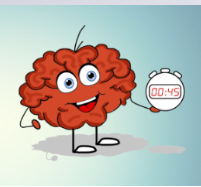 Dit zijn volgens ons de overeenkomsten ( dingen die hetzelfde zijn)Dit zijn volgens ons de verschillen:Je kunt aan de volgende dingen zien wat belangrijk is om te leren uit het boek van het middelbaar onderwijs: 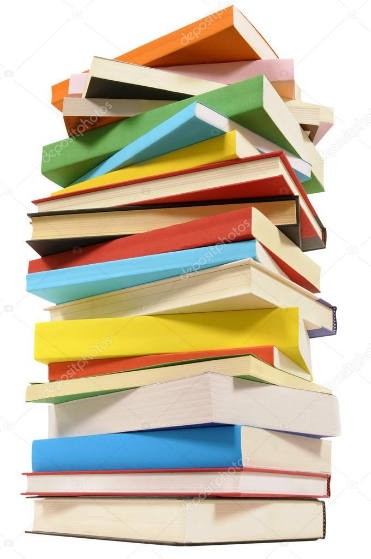 